GAMTOS MOKSLŲ ILGALAIKIO PLANO RENGIMASDėl ilgalaikio plano formos susitaria mokyklos bendruomenė, tačiau nebūtina siekti vienodos formos. Skirtingų dalykų ar dalykų grupių ilgalaikių planų forma gali skirtis, svarbu atsižvelgti į dalyko(-ų) specifiką ir sudaryti ilgalaikį planą taip, kad jis būtų patogus ir informatyvus mokytojui, padėtų planuoti trumpesnio laikotarpio (pvz., pamokos, pamokų ciklo, savaitės) ugdymo procesą, kuriame galėtų būti nurodomi ugdomi pasiekimai, kompetencijos, sąsajos su tarpdalykinėmis temomis. Pamokų ir veiklų planavimo pavyzdžių galima rasti Gamtos mokslų bendrosios programos (toliau – BP) įgyvendinimo rekomendacijų dalyje Veiklų planavimo ir kompetencijų ugdymo pavyzdžiai. Planuodamas mokymosi veiklas mokytojas tikslingai pasirenka, kurias kompetencijas ir pasiekimus ugdys atsižvelgdamas į konkrečios klasės mokinių pasiekimus ir poreikius. Šį darbą palengvins naudojimasis Švietimo portale pateiktos BP atvaizdavimu su mokymo(si) turinio, pasiekimų, kompetencijų ir tarpdalykinių temų nurodytomis sąsajomis.Kompetencijos nurodomos prie kiekvieno pasirinkto koncentro pasiekimo: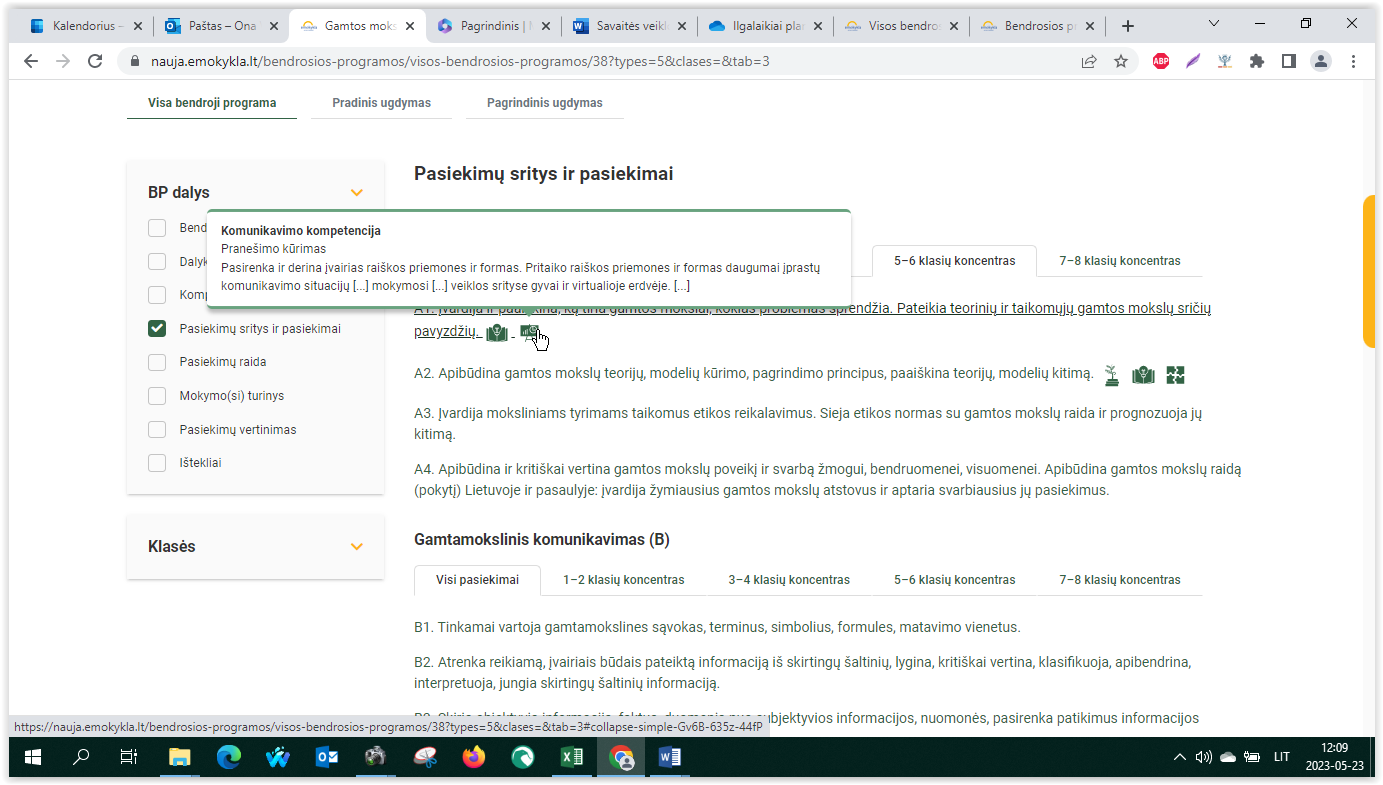 Spustelėjus ant pasirinkto pasiekimo atidaromas pasiekimo lygių požymių ir pasiekimui ugdyti skirto mokymo(si) turinio citatų langas: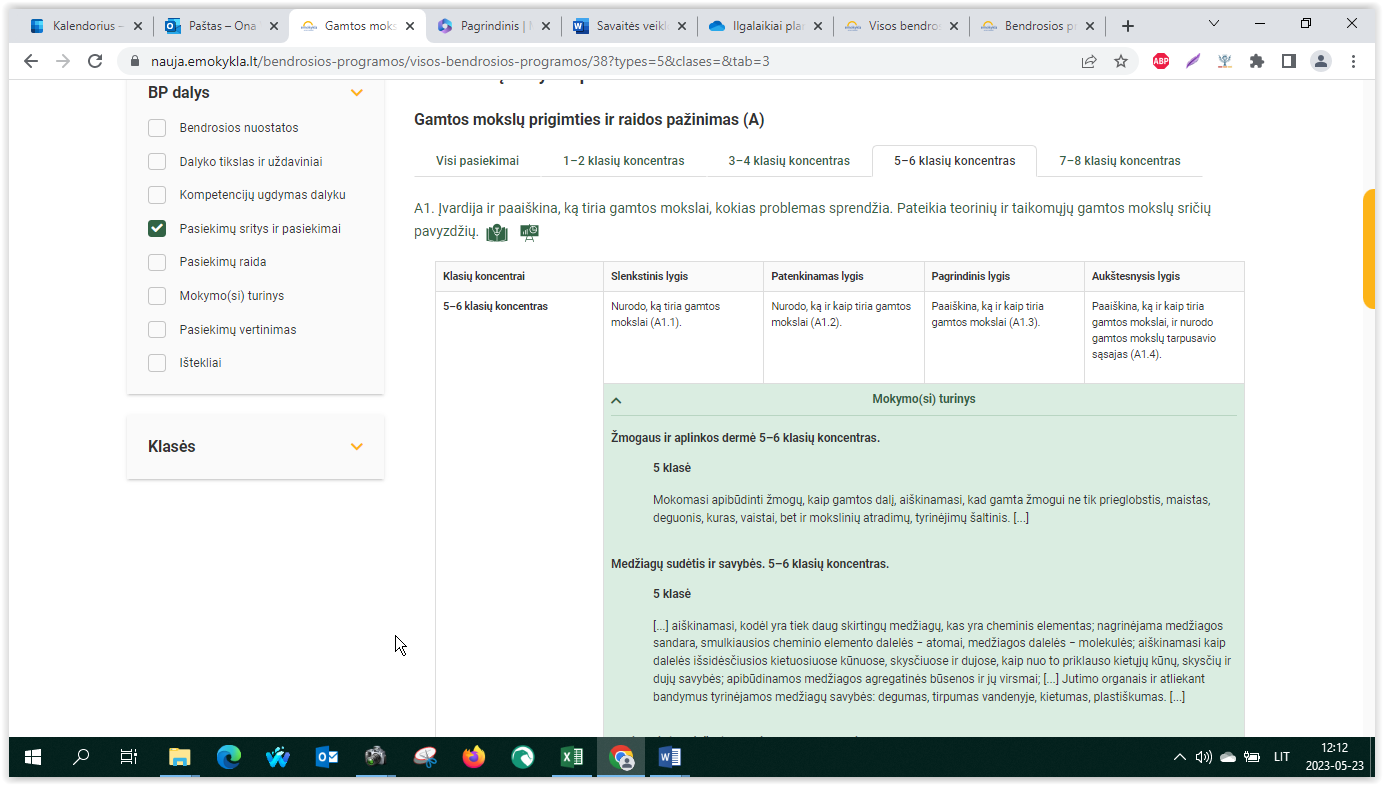 Tarpdalykinės temos nurodomos prie kiekvienos mokymo(si) turinio temos. Užvedus žymeklį ant prie temų pateiktos ikonėlės atsiveria langas, kuriame matoma tarpdalykinė tema ir su ja susieto(-ų) pasiekimo(-ų) ir (ar) mokymo(si) turinio temos(-ų) citatos: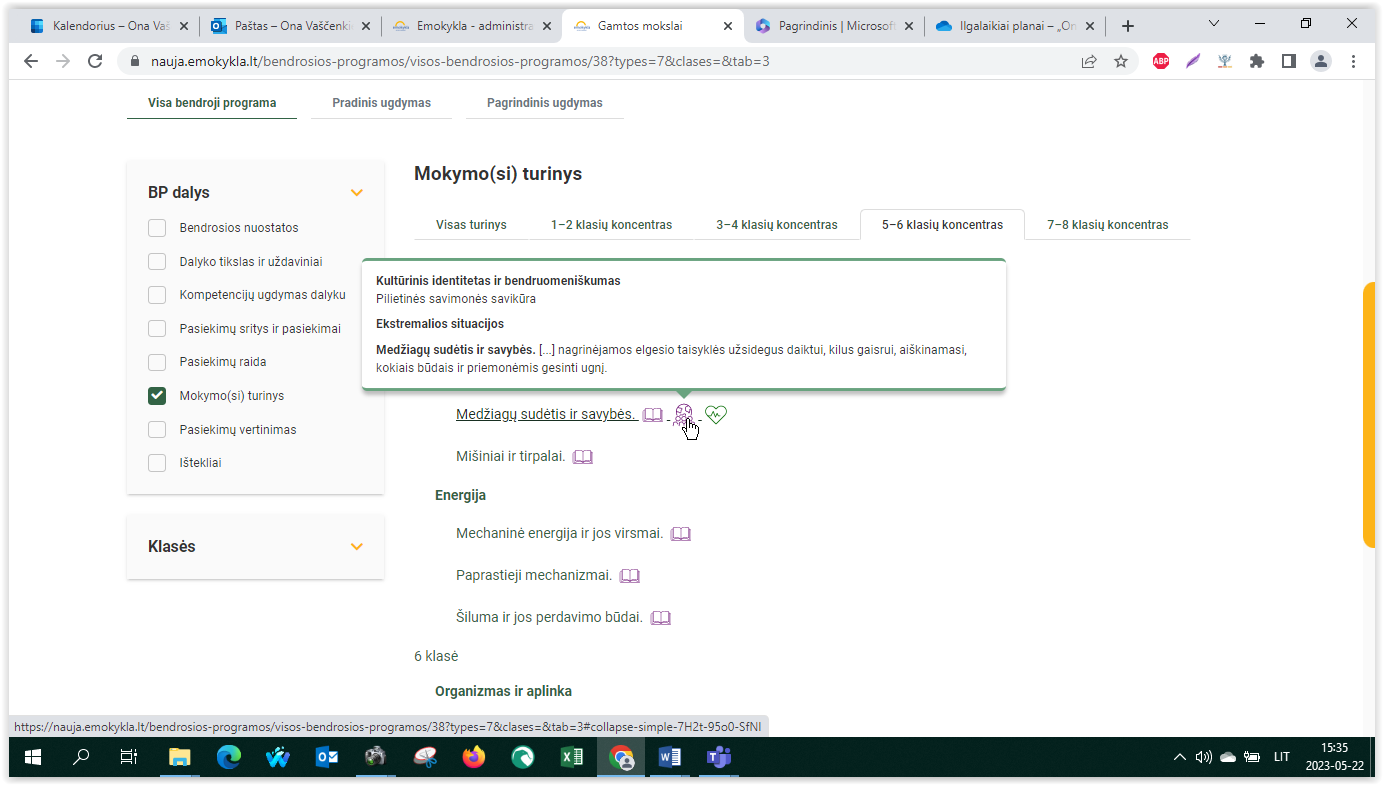 Pateiktame ilgalaikio plano pavyzdyje nurodomas preliminarus 70-ies procentų Bendruosiuose ugdymo planuose dalykui numatyto valandų skaičiaus paskirstymas:stulpelyje Mokymo(si) turinio tema yra pateikiamos BP temos;stulpelyje Tema pateiktos galimos pamokų temos, kurias mokytojas gali keisti savo nuožiūra; stulpelyje Val. sk. yra nurodytas galimas nagrinėjant temą pasiekimams ugdyti skirtas pamokų skaičius. Daliai temų valandos nurodytos intervalu, pvz., 1–2. Lentelėje pateiktą pamokų skaičių mokytojas gali keisti atsižvelgdamas į mokinių poreikius, pasirinktas mokymosi veiklas ir ugdymo metodus;stulpelyje 30 proc. mokytojas, atsižvelgdamas į mokinių poreikius, pasirinktas mokymosi veiklas ir ugdymo metodus, galės nurodyti, kaip paskirsto valandas laisvai pasirenkamam turiniui; stulpelyje Galimos mokinių veiklos pateikiamas veiklų sąrašas yra susietas su BP įgyvendinimo rekomendacijų dalimi Dalyko naujo turinio mokymo rekomendacijos, kurioje galima rasti išsamesnės informacijos apie ugdymo proceso organizavimą įgyvendinant atnaujintą BP.GAMTOS MOKSLŲ ILGALAIKIS PLANAS 5 KLASEIBendra informacija:	Mokslo metai _______________	Pamokų skaičius per savaitę ____	Vertinimas: ____________________________________________________________________________________ ______________________________________________________________________________________________________________________________________________________________________________________________________________________________________________________________Mokymo(si) turinio temaTemaVal. sk.30 proc.Galimos mokinių veiklosŽmogaus ir aplinkos dermė  Žmogus – gamtos dalis 2Gamtamokslinis pranešimas „Kaip organizmų sistemos / prisitaikymai panaudojami technikos sprendimuose“ Aiškinasi A. Žmuidzinavičiaus peizažuose paslėptą meilę gamtai, jautrumo aplinkai tematiką. Projektas apie vaistažolių panaudojimo galimybes. Išvyka į vaistažolių ūkį, kad gyvai susipažinti su vaistažolių auginimo, rinkimo, džiovinimo, laikymo sąlygomis. Žmogaus ir aplinkos dermė  Žmogaus veiklos įtaka aplinkai 2Mokinių pristatymai apie žmogaus poveikį artimiausios buveinės aplinkai. Praktikos darbas „Druskingo ir rūgštaus (parūgštinto citrina, citrinos rūgštimi) vandens poveikis augalų augimui“, Žmogaus ir aplinkos dermė  Saugomos teritorijos ir žmogaus veiklos gamtoje ribojimai  2Gamtamokslinis pranešimas apie artimiausioje aplinkoje esančią saugomą teritoriją (jos paskirtį, kokios organizmų rūšys yra saugomos, kokia galima saugomoje teritorijoje žmogaus veikla, kokie yra veiklos ribojimai ir pan.) Edukacinė išvyka į artimiausią saugomą teritoriją. Organizuojamas susitikimas su žvejais, medžiotojais, ūkininkais arba Lietuvos aplinkos apsaugos atstovais pokalbiui / diskusijai apie žvejybos, medžioklės, ūkinės veiklos taisyklių reikšmę biologinės įvairovės saugojimui. Žmogaus ir aplinkos dermė  Pagalba rūšių išlikimui / Rūšys ateities kartoms  1Projektinis darbas „Aš išsaugosiu“ (jo metu mokiniai renka informaciją apie Lietuvoje nykstančią organizmo rūšį, to priežastis, pateikia po 2–3 rekomendacijas, ką jis pats galėtų padaryti, kad pasirinktai organizmo rūšiai negrėstų išnykimas). Diskusija „Zoologijos sodai: už ar prieš“. Aiškinasi, kokią prasmę slepia pavadinimas „Nojaus Arka“ (Norvegijoje įkurto sėklų banko pavadinimas); palygina „Nojaus Arką“ su „Nojaus laivu“. Žmogaus ir aplinkos dermė  Artimiausios buveinės organizmai  1Mokydamiesi atpažinti organizmus, mokiniai susipažįsta, kaip naudotis organizmų atpažinimo vadovais ir / arba organizmų atpažinimo programėlėmis (pvz., „iNaturalist“ – padės identifikuoti augalus ir gyvūnus; BirdID – padės atpažinti paukščius ir jų balsus, „Mushroom Identify“ – naudingos atpažįstant grybus ir kt.). Artimoje gamtinėje aplinkoje gyvenančių gyvūnų įvairovės tyrimas. Žmogaus ir aplinkos dermė  Rūšis  1Pristatymas apie mokslininką K. Linėjų ir jo sukurtą mokslinį rūšies dvinarį pavadinimą. Organizmų prisitaikymas prie gyvenamosios aplinkos Organizmų prisitaikymas prie aplinkos sąlygų 1 Praktikos darbas „Artimoje aplinkoje gyvenančių organizmų įvairovė ir jų prisitaikymo gyventi tam tikroje aplinkoje tyrimas, aprašo – aplanko sudarymas“.Organizmų prisitaikymas prie gyvenamosios aplinkos Organizmų prisitaikymai išgyventi žiemą 1Gamtamokslinis pranešimas apie Lietuvoje žiemojančius šikšnosparnius / barsukus ir kt.Organizmų sandaraVienaląsčiai ir daugialąsčiai organizmai 1Stebi mikroskopu vienaląsčius organizmus, juos fotografuoja, grupuoja. Tiria šieno mirkinio arba kūdros vandens lašo preparatą (jame atpažįsta vienaląsčius organizmus, fiksuoja bendrus jiems sandaros požymius, atpažįsta mikroskopu matomas ląstelės dalis; argumentuoja, kuo vienaląsčiai skiriasi nuo daugialąsčių).Organizmų sandaraAugalo ir gyvūno ląstelė 1Modeliuoja augalo ir gyvūno ląsteles. Stebi vaizdo įrašą apie ląstelių atliekamas funkcijas (maitintis, kvėpuoti, judėti, šalinti, augti, reaguoti į aplinką ir daugintis) ir jas paaiškina pildydami užduočių lapus. Unicellular vs Multicellular | Cells | Biology | FuseSchool - YouTubeOrganizmų grupės Stuburiniai gyvūnai1Sudaro iš Lietuvoje gyvenančių stuburinių gyvūnų nuotraukų koliažą su moksliniais gyvūnų pavadinimais. Organizmų grupės Organizmų grupavimas. 1Pagal aprašymus grupuoja organizmus į tris grupes. Organizmo sandaros lygmenys Žmogus – darni ląstelių, audinių, organų ir organų sistemų visuma 1Paruošia pristatymus apie pasirinktą, mokytojo paskirtą arba burtų keliu ištrauktą žmogaus organų sistemą.Medžiagų pernaša Medžiagų pernešimas organizme  2Sudaro schemą / infografiką, kuriame virškinimo, kraujotakos ir kvėpavimo sistemų organus susieja su medžiagų ir dujų pernaša į ląsteles.Medžiagų pernaša Sveikatai palanki mityba 1Tiria skirtingų maisto produktų sudėtį, lygina energetinę vertę. Sukuria geriausią vienos dienos subalansuotos mitybos planą. Analizuojant darnaus vystymosi tikslą „Švarus vanduo ir higiena“, aiškinasi, kodėl svarbu ir kokiais veiksmais siekiama užtikrinti vandens prieinamumą, kokybę, saugojimą ir trūkumo pašalinimą. Medžiagų pernaša Mitybos sutrikimai 1Gamtamokslinio pranešimo apie pasirinktą mitybos sutrikimą rengimas ir pristatymas klasės bendruomenei. Asmens higienaAsmens higiena ir gyvenamosios aplinkos tarša 1Tiria savo mokyklos aplinkos triukšmą (naudojantis triukšmo nustatymo jutikliais), dulkėtumą.Asmens higienaDienotvarkė ir sveikata 1 Sudaro savo dienotvarkę, tiria jos atitikimą poilsio ir darbo režimo rekomendacijoms. Medžiagų sudėtis ir savybėsMedžiagų gausaMedžiagos sandara (molekulės ir atomai) 1Mokiniai analizuoja pateiktas iliustracijas, aiškinasi atomo ir molekulės skirtumus Medžiagų sudėtis ir savybėsKietųjų kūnų, skysčių ir dujų sandaros panašumai ir skirtumai (dalelių išsidėstymas ir judėjimas) 1Tyrinėja skysčių ir dujų spūdumą, įvairių kūnų formos kitimus Medžiagų sudėtis ir savybėsAgregatinių būsenų kitimai 1–2Stebi vaško lydymąsi ir kietėjimą, vandens garavimą ir kondensaciją Medžiagų sudėtis ir savybėsIlgio (matmenų) matavimas, etalonas 2–3Praktiniai darbai: įvairių kūnų matmenų matavimas, taisyklingos ir netaisyklingos formos kūnų tūrio matavimas, kūnų masės matavimas.Medžiagų sudėtis ir savybėsTankis 2Praktinis kūno tankio nustatymas.Uždavinių sprendimasMedžiagų sudėtis ir savybėsMažų dydžių matavimas 1Matuoja mažų daiktų (kruopų, monetų, lašų ir pan.) matmenis, tūrį, masę Medžiagų sudėtis ir savybėsKaip tiriamos medžiagos? 1Tiriamoji veikla „Medžiagų fizikinių ir cheminių savybių tyrimas nesudėtingomis priemonėmis ir jutimo organais“.Medžiagų sudėtis ir savybėsOras1–2Praktinė veikla: „Oras yra dujų mišinys“. Oro reikšmės aptarimas (pvz.: darbas grupėse, prezentacijos, probleminiai klausimai). Savarankiškas darbas grupėse ar individualiai kuriant koliažą, piešinį, pasaką apie orą, vandenį ir ugnį arba sudarant schemą. Medžiagų sudėtis ir savybėsUgnis1–2Darbas grupėmis: situacijos modeliavimas/žaidimas ir atvejo analizė.Aptariamos saugaus elgesio su buitiniais ir mokyklos laboratorijoje naudojamais prietaisais bei medžiagomis taisyklės; nagrinėjamos elgesio taisyklės užsidegus daiktui, kilus gaisrui, aiškinamasi ugnies gesinimo būdai ir priemonės. Mišiniai ir tirpalaiGrynoji medžiaga ir mišiniai1–2Praktinis mišinių sudarymas pagal nurodytą mišinio sudėtį.Mišinio dalių masių atvaizdavimas pasirinktu būdu, pvz., diagrama.Demonstracijų peržiūra ir aptarimas: https://gamta5-6.mkp.emokykla.lt/lt/mo/demonstracijos/grynoji_medziaga/, https://gamta5-6.mkp.emokykla.lt/lt/mo/demonstracijos/tirpalas/ Virtualus tiriamasis darbas https://gamta5-6.mkp.emokykla.lt/lt/mo/laboratorija/grynoji_medziaga_ir_misinys/ Mišiniai ir tirpalaiMišinių išskirstymo būdai1–2Praktiniai darbai: „Mišinių išskyrimas į komponentus, kai iš jų vienas komponentas yra netirpus“ (smėlis ir valgomoji druska), „Mišinių išskyrimas į komponentus, kai iš jų vienas komponentas yra tirpus“ (vanduo ir druska). Demonstracijų peržiūra ir aptarimas:https://gamta5-6.mkp.emokykla.lt/lt/mo/demonstracijos/filtravimas/https://gamta5-6.mkp.emokykla.lt/lt/mo/demonstracijos/garinimas/Virtualus tiriamasis darbas https://gamta5-6.mkp.emokykla.lt/lt/mo/laboratorija/nesvarios_valgomosios_druskos_isvalymas/Mišiniai ir tirpalaiRūgštieji, baziniai ir neutralieji tirpalai1–2Demonstracijų peržiūra ir aptarimas:https://gamta5-6.mkp.emokykla.lt/lt/mo/demonstracijos/rugstiniu_tirpalu_nustatymas_indikatoriumi/, https://gamta5-6.mkp.emokykla.lt/lt/mo/demonstracijos/sarminiu_tirpalu_nustatymas_indikatoriais/ Virtualus tiriamasis darbas https://gamta5-6.mkp.emokykla.lt/lt/mo/laboratorija/rugstys_ir_sarmai/ Mišiniai ir tirpalaiTirpalai kasdienėje aplinkoje1Demonstracijos https://gamta5-6.mkp.emokykla.lt/lt/mo/demonstracijos/rugstys_ir_sarmai_kasdieniame_gyvenime/ peržiūra ir aptarimas.Tiriamasis darbas „Tirpalai mano namuose“.Mechaninė energija ir jos virsmai.Mechaninė energija1Klausimai-atsakymai: pvz., Kodėl vėjo jėgainės gamina elektros energiją? Kodėl iš lanko paleista strėlė išlekia dideliu greičiu ir nulekia toli?Pavyzdžių nagrinėjimas.Filmukų peržiūra ir aptarimas:https://www.youtube.com/watch?v=t0ShHdtB8jA https://www.youtube.com/watch?v=IqV5L66EP2E&t=142shttps://www.youtube.com/watch?v=wBprdpu8z-kMechaninė energija ir jos virsmai.Kinetinė ir potencinė energija, energijos virsmai2–3Atliekant bandymus ir stebint aukščiau pakelto ar didesnės masės kūno poveikį kitam kūnui aiškinamasi nuo ko priklauso virš žemės pakelto ir judančio kūno energija.Stebimi ir aptariami energijos virsmai.Paprastieji mechanizmaiPaprastieji mechanizmai2–3Vaizdo įrašų peržiūra ir aptarimas:https://www.youtube.com/watch?v=8GHRZabpsQEhttps://www.youtube.com/watch?v=fzljPiPy9nwhttps://www.youtube.com/watch?v=jtk2V0M6k3MBandymai su svertu, skridiniais, nuožulniąja plokštuma.Šiluma ir jos perdavimo būdaiVidinė energija1Stebint Gases Intro aplikaciją primenama, kad kūnai sudaryti iš dalelių, kurios nepaliaujamai juda. Suformuluojamas šiluminio judėjimo apibrėžimas. Keičiant temperatūrą stebimas dalelių greičio padidėjimas ir užduodami tiksliniai klausimai: kokios energijos turi dalelės? kaip keičiasi jų energija jas pašildžius ar atvėsinus? Apibrėžiama vidinė energija kaip kūną sudarančių dalelių judėjimo ir sąveikos energija.Šiluma ir jos perdavimo būdaiVidinės energijos kitimo būdai1Aptariama gyvenimiška situacija: jeigu šalta rankoms, kaip jas galima sušildyti? Atliekami eksperimentai: vielos gabalėlio lankstymas, trintuko ilgesnis panaudojimas ant kieto paviršiaus ir kt. Šiluma ir jos perdavimo būdaiŠilumos perdavimo būdai2–3Atliekami ir aptariami šiluminio laidumo, konvekcijos, spinduliavimo bandymai.Peržiūrimas ir aptariamas vaizdo įrašas https://www.youtube.com/watch?v=Me60Ti0E_rYAptariami šilumos perdavimo būdų taikymo buityje.Šiluma ir jos perdavimo būdaiŠilumos laidininkai ir izoliatoriai.1–2Vandens atvėsimo stebėjimas naudojant skirtingus indus (metalinis, stiklinis įvyniotas į audinį ar kelis sluoksnius popieriaus ir pan.)Buityje naudojamų šilumos laidininkų ir izoliatorių pavyzdžių aptarimas.Šilumos tausojimo būtinybės ir būdų aptarimas.Šiluma ir jos perdavimo būdaiŠiluma ir temperatūra, temperatūros skalės1–2Tyrimas: trys indai su vandeniu: pirmame inde šaltas vanduo (10–12 laipsnių), antrame – karštas vanduo (40–45 laipsniai), trečiame – drungnas vanduo (25–30 laipsnių). Mokiniams pasiūloma vieną ranką palaikyti šaltame vandenyje, kitą – karštame, o po to abi rankas įmerkti į drungną vandenį. Rankos jaučia skirtingai, nors temperatūra vienoda. Temperatūros matavimo Celcijaus, Farenheito, Kelvino skalių ir jų taikymo aptarimas.